随州中燃小型商业用户通用标准物料清单随州中燃为推动小型商业用户安装工程高质量发展和满足政府营商环境对该类工程短平快要求，结合小微商标准图集，编制通用物料清单如下：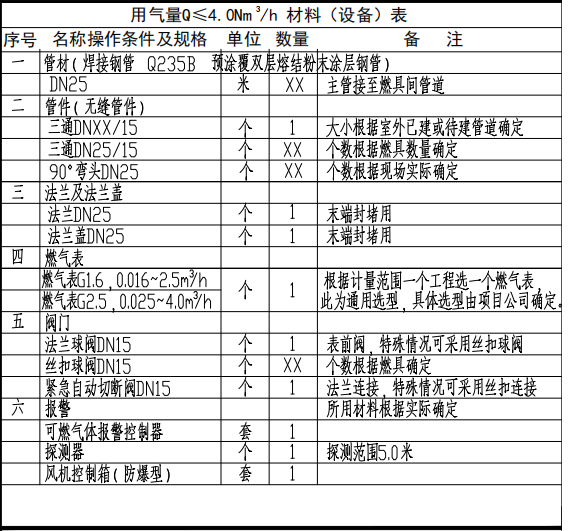 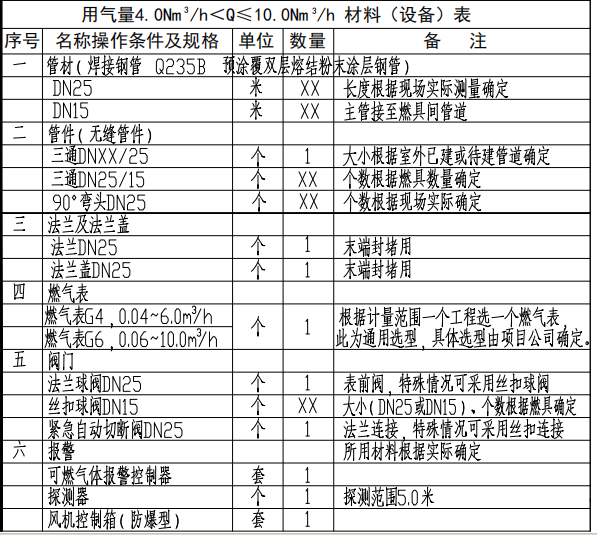 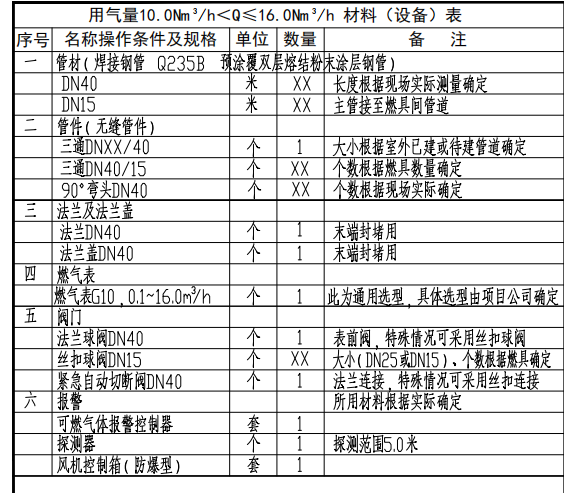 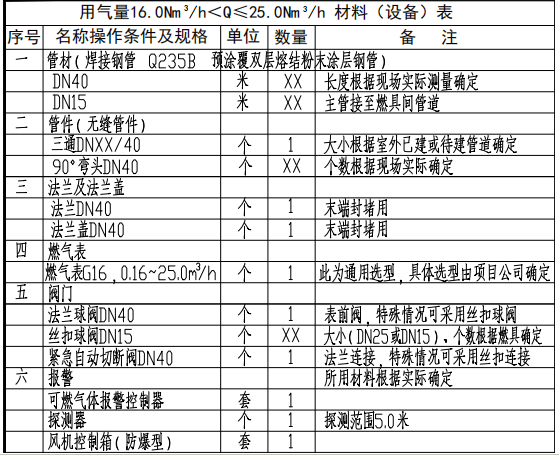 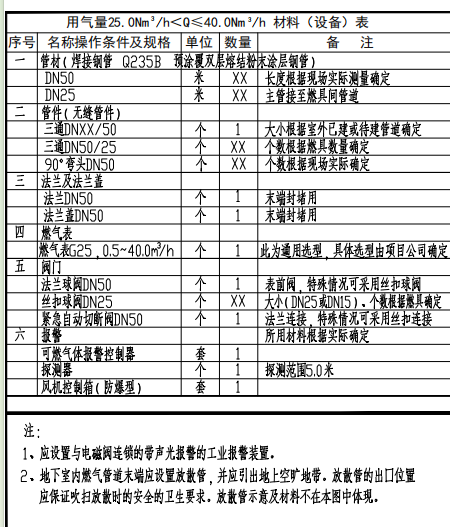 